	COMUNE DI SAN NICOLO’ GERREI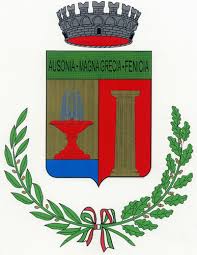 PROVINCIA SUD SARDEGNAPiazza Salvatore Naitza  ~ 09040 – San Nicolo’ Gerrei (SU)Centralino: (+39) 070 950026 – 950001 - Codice Fiscale: 80015950928 - Partita IVA: 00524000924SERVIZIO AMMINISTRATIVO – SOCIALEAVVISO AI CACCIATORISi comunica che da venerdì 25.08.2023 presso questo comune si potranno ritirare i fogli per la caccia, annata venatoria 2023/2024.Si ricorda che per poter ritirare i fogli occorre presentare la seguente documentazione:Ricevuta di versamento tassa regionale;Autorizzazione regionale;Libretto personale della licenza del porto di fucile per uso di caccia;Solo per nuova autorizzazione e/o rinnovo occorre presentare nuova richiesta, compilando il modulo apposito da ritirare presso il comune allegando la seguente documentazione:Copia della ricevuta di versamento tassa regionale;Copia del libretto personale della licenza del porto di fucile per uso di caccia;Copia della polizza assicurativa;Copia del documento di riconoscimento;San Nicolò Gerrei, 24.08.2023									Il Responsabile del Servizio         F.to Stefano Soro